Печатное средство массовой информации Лехминского сельского поселенияХолм-Жирковского района Смоленской области«ЛЕХМИНСКИЙ  ВЕСТНИК»                                                         16 ноября 2023 года  № 33(53)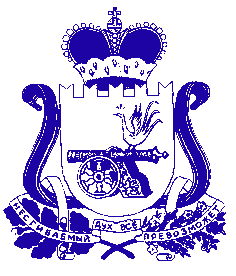 АДМИНИСТРАЦИЯ ЛЕХМИНСКОГО  СЕЛЬСКОГО ПОСЕЛЕНИЯ ХОЛМ-ЖИРКОВСКОГО РАЙОНА СМОЛЕНСКОЙ ОБЛАСТИП О С Т А Н О В Л Е Н И Еот 09.11.2023 года                         № 107В соответствии со статьями 172, 184.2 Бюджетного кодекса Российской Федерации, в целях составления проекта бюджета Лехминского сельского поселения на 2024 год и на плановый период 2025 и 2026 годов п о с т а н о в л я е т:1. Утвердить основные направления бюджетной и налоговой политики Лехминского сельского поселения на 2024 год и на плановый период 2025 и 2026 годов согласно приложению.2. Контроль за выполнением настоящего постановления возложить на главного специалиста Русакову Т.М.3. Считать утратившим силу постановление администрации Лехминского сельского поселения Холм-Жирковского района Смоленской области «Об основных направлениях бюджетной и налоговой политики Лехминского сельского поселения на 2023 год и на плановый период 2024 и 2025 годов» от 08.11.2022г. № 73.	4. Настоящее постановление подлежит опубликованию в печатном средстве массовой информации Лехминского сельского поселения Холм-Жирковского района Смоленской области «Лехминский вестник» и размещению на официальном сайте Администрации Лехминского сельского поселения Холм-Жирковского района Смоленской области.5. Настоящее постановление вступает в силу с 1 января 2024 года.Приложениек постановлению администрацииЛехминского сельского поселенияот 09.11.2023г.  № 107ОСНОВНЫЕ НАПРАВЛЕНИЯ БЮДЖЕТНОЙ И НАЛОГОВОЙ ПОЛИТИКИЛЕХМИНСКОГО СЕЛЬСКОГО ПОСЕЛЕНИЯ НА 2024 ГОД И НА ПЛАНОВЫЙ ПЕРИОД 2025 И 2026 ГОДОВОсновные направления бюджетной и налоговой политики Лехминского сельского поселения (далее – сельское поселение) на 2024 год и на плановый период 2025 и 2026 годов определяют основные цели, задачи и направления бюджетной и налоговой политики сельского поселения в области доходов и расходов бюджета,  муниципального контроля в финансово-бюджетной сфере и являются основой для составления проекта бюджета на 2024 год и на плановый период 2025 и 2026 годов.При подготовке основных направлений бюджетной и налоговой политики были учтены положения Послания Президента Российской Федерации Федеральному Собранию Российской Федерации от 1 декабря 2016 года, Основные направления бюджетной, налоговой и таможенно-тарифной политики Российской Федерации на 2024 год и на плановый период 2025 и 2026 годов.I. Итоги реализации бюджетной политики в 2023 году и первой половине 2024 года	Основными итогами реализации бюджетной и налоговой политики в 2023 году и в первом полугодии 2024 года являются:	1. Продолжение работы, направленной на повышение собираемости платежей в бюджет поселения.	 В 2020 году начата работа по побуждению налогоплательщиков, являющихся собственниками объектов недвижимости, расположенных на земельных участках, не оформленных в собственность (далее - объекты недвижимости), к оформлению их в собственность либо заключение с ними договоров аренды земельных участков. Организована работа по проведению разъяснительной работы среди населения о необходимости регистрации прав собственности на земельные участки либо заключение договоров аренды.В первом полугодии 2024  года работа в данном направлении будет продолжена.2. Решение задач социально-экономического развития Лехминского сельского поселения при низком уровне собственных доходов и в условиях обеспечения сбалансированности и устойчивости бюджета Лехминского сельского поселения.3. Перераспределение имеющихся ограниченных бюджетных ресурсов на первоочередные расходы, а также в пользу приоритетных направлений с целью сохранения социальной и финансовой стабильности. 4. Осуществление контроля за использованием муниципального имущества Лехминского сельского поселения, выявление и включение в налогооблагаемую базу недвижимого имущества и земельных участков, используемых ненадлежащим образом или используемых не по назначению; 5.Обеспечение открытости и прозрачности общественных финансов, информации о бюджете и бюджетном процессе в Лехминском сельском поселении – «бюджет для граждан».	В целях повышения контроля за соблюдением бюджетного законодательства и законодательства в сфере закупок созданы правовые и методические основы для процедур санкционирования расходов бюджета на стадии их планирования при составлении проекта бюджета. В качестве инструмента для такого санкционирования используются планы закупок и планы-графики закупок.	Бюджет Лехминского сельского поселения сформирован на основании муниципальных программ  Лехминского сельского поселения.II. Цели и задачи бюджетной и налоговой политикиЛехминского сельского поселения на 2024 год и на плановый период 2025 и 2026 годовОсновными целями бюджетной и налоговой политики Лехминского сельского поселения являются:- повышение уровня и улучшение качества жизни населения Лехминского сельского поселения;- обеспечение сбалансированности и устойчивости бюджета Лехминского сельского поселения;- создание благоприятных условий для устойчивого развития экономики Лехминского сельского поселения.Для достижения указанных целей необходимо сосредоточить усилия на решении следующих задач:- обеспечение необходимого уровня доходов бюджета Лехминского сельского поселения, в том числе за счет повышения собираемости налогов и сборов;- повышение эффективности расходования бюджетных ресурсов Лехминского сельского поселения, определение предельных возможностей финансового обеспечения муниципальных программ;- снижение рисков неисполнения первоочередных обязательств, недопущение принятия новых расходных обязательств, не обеспеченных доходными источниками;- повышение эффективности процедур проведения муниципальных закупок, увеличение суммы экономии от проведения муниципальных закупок;- расширение электронного взаимодействия в бюджетном процессе, полный переход на программу "Электронный бюджет";- осуществление муниципального финансового контроля за расходованием бюджетных средств Лехминского сельского поселения.III. Основные направления бюджетной и налоговой политикиЛехминского сельского поселения на 2024 год и на плановый период 2025 и 2026 годов в области доходов бюджета Лехминского сельского поселенияБюджетная и налоговая политика Лехминского сельского поселения на 2024 год и на плановый период 2025 и 2026 годов в области доходов бюджета  Лехминского сельского поселения будет ориентирована на укрепление собственной доходной базы бюджета сельского поселения, совершенствование администрирования доходов, эффективное использование муниципального имущества.Основными направлениями бюджетной и налоговой политики Лехминского сельского поселения в области доходов бюджета Лехминского сельского поселения являются:- улучшение качества администрирования главными администраторами доходов бюджета Лехминского сельского поселения в целях обеспечения качественного прогнозирования доходов бюджета и выполнения в полном объеме годовых назначений;- проведение мероприятий по привлечению в бюджет Лехминского сельского поселения дополнительных средств из вышестоящих бюджетов при активном участии в государственных программах Смоленской области на условиях софинансирования;- взаимодействие с организациями, формирующими налоговый потенциал Лехминского сельского поселения, с целью достоверности и объективности прогнозирования доходных источников Лехминского сельского поселения;- дальнейшее взаимодействие с налоговой службой в целях осуществления мероприятий по повышению собираемости налогов и других платежей, сокращению задолженности и недоимки в бюджет сельского поселения и бюджеты всех уровней;- проведение работы по оценке эффективности предоставления налоговых льгот;- в сфере политики управления муниципальной собственностью - повышение эффективности использования имущества, закрепленного на праве оперативного управления;- обеспечение межведомственного взаимодействия государственных и муниципальных органов исполнительной власти на основе проведенной инвентаризации объектов имущества и земельных участков с последующим контролем за постановкой на учет указанных объектов, выявлением потенциальных плательщиков налогов;- исчисление налоговой базы по объектам недвижимого имущества, исходя из их кадастровой стоимости по состоянию на 1 января года налогового периода;- своевременная подготовка муниципальных правовых актов в области налогообложения в соответствии с законодательством Российской Федерации о налогах и сборах.Обеспечение полноты собираемости налогов остается важнейшей задачей администрации сельского поселения в условиях сохраняющейся нестабильности экономической ситуации.Необходимо произвести оценку соотношения налогового потенциала и фактических поступлений налогов и сборов, определение объемов экономически обоснованных поступлений налогов и сборов в бюджет в планируемом периоде. В 2024 году продолжится работа по инвентаризации объектов недвижимости, предстоит решить следующие задачи: - координировать усилия муниципального земельного контроля для выявления земельных участков, не поставленных на учет, за соблюдением сроков и видов использования земельных участков;- продолжить работу по выявлению и исправлению технических ошибок и несоответствий в основных информационных ресурсах.IV. Основные направления бюджетной политикиЛехминского сельского поселения на 2024 год и на плановый период 2025 и 2026 годов в области расходовБюджетная политика Лехминского сельского поселения на 2024 год и на плановый период 2025 и 2026 годов в области расходов бюджета Лехминского сельского поселения будет направлена на дальнейшее повышение эффективного использования бюджетных средств, распределение их по приоритетным направлениям, выполнение всех социальных обязательств и недопущение образования кредиторской задолженности.Основными направлениями бюджетной политики Лехминского сельского поселения в области расходов бюджета Лехминского сельского поселения являются:- формирование бюджетных параметров исходя из необходимости безусловного исполнения действующих расходных обязательств сельского поселения, с учетом их оптимизации и повышения эффективности использования финансовых ресурсов;- дальнейшая реализация принципа формирования расходов бюджета Лехминского сельского поселения программно-целевым методом, в полной увязке с целевыми показателями деятельности и способами их достижения в рамках имеющихся ресурсных ограничений;- проведение комплексной оценки эффективности муниципальных программ, включающей объективную оценку эффективности их реализации в разрезе подпрограмм, оценку финансового обеспечения и качества планирования;  - повышение качества обеспечения муниципальных нужд за счет реализации системного подхода к формированию, размещению и исполнению муниципальных контрактов;-  обеспечение прозрачности всего цикла закупок от планирования до приемки и анализа результатов, предотвращения коррупции в соответствии с Федеральным законом от 05.04.2013 N 44-ФЗ "О контрактной системе в сфере закупок товаров, работ, услуг для обеспечения государственных и муниципальных нужд";- расширение электронного взаимодействия в бюджетном процессе;- развитие муниципального финансового контроля.Бюджетные расходы на 2024 - 2026 годы будут сформированы на основе следующих приоритетных направлений: - оптимизация расходов бюджета Лехминского сельского поселения, обеспечение режима эффективного и экономного расходования средств;- повышение прозрачности и открытости бюджетного процесса, участие граждан в формировании бюджета. В сфере благоустройства будет продолжена работа по обеспечению и обслуживанию сетей уличного освещения, содержанию и ремонту памятников, озеленению, благоустройству территории и содержанию дорог Лехминского сельского поселения. В сфере имущественных и земельных отношений основными направлениями бюджетной политики являются обеспечение полноты и достоверности учета муниципального имущества, обеспечение сохранности в надлежащем виде объектов недвижимости, входящих в состав имущества муниципальной казны.В сфере муниципального управления следует обеспечить неукоснительное выполнение требований Бюджетного кодекса Российской Федерации, касающихся ограничения расходов на органы местного самоуправления. Планирование бюджетных ассигнований на 2024-2026 годы по обеспечению деятельности органов местного самоуправления будет осуществляться с учетом расходов на содержание органов местного самоуправления.В связи с этим в 2024 году и плановом периоде предлагается не допускать увеличения численности органов местного самоуправления муниципального образования. Все изменения структуры и штатов этих органов следует производить в пределах существующей численности.Бюджетная политика в сфере муниципального управления будет направлена на дальнейшую оптимизацию расходов на содержание органов местного самоуправления.С целью решения прозрачности и открытости бюджетного процесса необходимо продолжить практику размещения на официальном сайте  Лехминского сельского поселения в информационно-телекоммуникационной сети «Интернет» нормативно-правовых актов о бюджете, отчетов об исполнении бюджета, в том числе в доступной для населения форме «Бюджет для граждан». Информирование населения о бюджетировании в доступной для восприятия форме будет способствовать повышению уровня открытости сведений о бюджете.Открытости и подотчетности деятельности органов местного самоуправления, муниципальных учреждений будет содействовать поэтапное внедрение компонентов государственной интегрированной информационной системы управления общественными финансами «Электронный бюджет» и подключение к работе в системе «Электронный бюджет» всех публично-правовых образований.VI. Основные направления бюджетной политики Лехминского сельского поселения на 2024 год и на плановый период 2025 и 2026 годов в области муниципального контроля в финансово-бюджетной сфереПроведению ответственной бюджетной политики будет способствовать дальнейшее совершенствование муниципального финансового контроля и контроля в сфере размещения заказов. В целях совершенствования контроля за целевым и эффективным использованием бюджетных средств осуществление финансового контроля в бюджетном секторе должно быть направлено на организацию внутриведомственного контроля, усиление ответственности конкретных должностных лиц, допустивших нарушения требований Законов и иных нормативных правовых актов Российской Федерации.В сфере муниципального финансового контроля работа должна быть направлена на следующее:- совершенствование правового регулирования муниципального финансового контроля в соответствии с изменениями бюджетного законодательства;- усиление контроля за эффективным управлением и распоряжением имуществом, находящимся в муниципальной собственности сельского поселения, поступлением в бюджет средств от его использования;- проведение анализа и оценки деятельности получателей средств местного бюджета в целях определения результативности использования бюджетных средств, для выполнения возложенных на них функций и реализации поставленных перед ними задач;- обеспечение контроля за полнотой и достоверностью отчетности о реализации муниципальных программ Лехминского сельского поселения;- соблюдение процедур составления и исполнения бюджета, составления бюджетной отчетности и ведения бюджетного учета главными распорядителями   бюджетных средств;- проведение информационной работы по предупреждению нарушений бюджетного законодательства и законодательства о контрактной системы.СОВЕТ ДЕПУТАТОВ ЛЕХМИНСКОГО СЕЛЬСКОГО ПОСЕЛЕНИЯ ХОЛМ-ЖИРКОВСКОГО РАЙОНА СМОЛЕНСКОЙ ОБЛАСТИР Е Ш Е Н И Еот  15.11.2023 года                    № 36В целях обсуждения проекта бюджета муниципального образования Лехминского сельского поселения Холм-Жирковского района Смоленской области  на 2024 год и плановый период 2025 и 2026 годов, Руководствуясь Федеральным законом от 06.10.2003 № 131- ФЗ «Об общих принципах организации местного самоуправления в Российской Федерации», Бюджетным кодексом Российской Федерации, областным законом «Об областном бюджете на 2024 год и на плановый период 2025 и 2026 годов», ст.22 Устава Лехминского сельского поселения Холм - Жирковского района Смоленской области, Совет депутатов Лехминского сельского поселения Холм-Жирковского района Смоленской области РЕШИЛ:1. Провести публичные слушания по проекту бюджета муниципального образования Лехминского сельского поселения Холм-Жирковского района Смоленской области на 2024 год и  плановый период  2025 – 2026 годов.2. Назначить проведение публичных слушаний по рассмотрению проекта бюджета на 2024 год и  плановый период  2025 – 2025 годов на 28 ноября 2023 года в 14.00 часов в помещении Администрации Лехминского сельского поселения Холм-Жирковского района Смоленской области по адресу: Смоленская область, Холм-Жирковский район, д. Лехмино, переулок  Центральный, дом № 2.                       3. Утвердить прилагаемый состав оргкомитета по проведению публичных слушаний по рассмотрению проекта бюджета муниципального образования Лехминского сельского поселения Холм-Жирковского района Смоленской области на 2024 год и плановый период  2025 – 2026 годов (приложение № 1).                      4. Обнародовать данное решение путем размещения на информационных стендах Лехминского сельского поселения Холм – Жирковского района Смоленской области.Глава муниципального образованияЛехминского сельского поселенияХолм-Жирковского районаСмоленской области                                                                                  Н.В.Борисова                                                                     Приложение № 1 к решению Совета  депутатов Лехминского сельского поселения Холм – Жирковского района Смоленской области от 15.11.2023 года  № 36Составоргкомитета по проведению публичных слушаний по проектубюджета муниципального образования Лехминского сельского поселенияХолм-Жирковского района Смоленской области на 2024 год и на  плановый период 2025 и 2026 годов1. Полякова Людмила Владимировна  – депутат Совета депутатов   Лехминского сельского поселения  Холм-Жирковского района                                                                Смоленской области – председатель  оргкомитета.2. Иванова Елена Александровна -  депутат Совета депутатов  Лехминского сельского поселения   Холм-Жирковского района                                                                  Смоленской области – член   оргкомитета.3. Кузнецова Нина Николаевна -  депутат Совета депутатов  Лехминского сельского поселения  Холм-Жирковского района                                                                   Смоленской области – член оргкомитета                                                                                                     ПРОЕКТ                                                               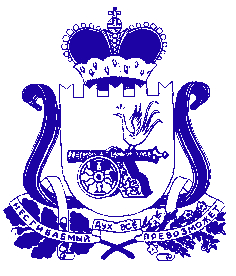 СОВЕТ ДЕПУТАТОВ  ЛЕХМИНСКОГО СЕЛЬСКОГО ПОСЕЛЕНИЯ ХОЛМ-ЖИРКОВСКОГО РАЙОНА СМОЛЕНСКОЙ ОБЛАСТИР Е Ш Е Н И Еот                     № О бюджете муниципального   образования Лехминского сельского поселения Холм-Жирковского района Смоленской области на 2024 год и на плановый период 2025 и 2026   годовРуководствуясь Федеральным законом от 06.10.2003 № 131- ФЗ «Об общих принципах организации местного самоуправления в Российской Федерации», Бюджетным кодексом Российской Федерации, областным законом «Об областном бюджете на 2024 год и на плановый период 2025 и 2026 годов», Уставом  муниципального образования Лехминского сельского поселения Холм-Жирковского района Смоленской области Совет депутатов Лехминского сельского поселения Холм-Жирковского района Смоленской области РЕШИЛ:Статья 11. Утвердить основные характеристики  бюджета муниципального образования  Лехминского сельского поселения Холм-Жирковского  района Смоленской области (далее - местный бюджет) на 2024 год:1) общий объем доходов  местного бюджета   в сумме 21 172,8 тыс. рублей, в том числе объем безвозмездных поступлений в сумме 9 387,0 тыс. рублей, из которых объем получаемых межбюджетных трансфертов – 9 387,0 тыс. рублей;2) общий объем расходов местного бюджета в сумме  21 172,8 тыс. рублей;3) дефицит местного бюджета в сумме 0,0 тыс. рублей.2. Утвердить общий объем межбюджетных трансфертов, предоставляемых бюджетам бюджетной системы Российской Федерации в 2024 году из местного бюджета, в сумме 58,7 тыс. рублей, в том числе общий объем межбюджетных трансфертов, предоставляемых бюджету муниципального района из местного бюджета в 2024 году, в сумме 58,7 тыс. рублей.3. Утвердить основные характеристики  бюджета муниципального образования  Лехминского сельского поселения Холм-Жирковского  района Смоленской области  (далее – местный бюджет) на плановый период 2025 и 2026 годов:1) общий объем доходов  местного бюджета  на 2025 год в сумме 12 532,3 тыс. рублей, в том числе объем безвозмездных поступлений в сумме 124,5 тыс. рублей, из которых объем получаемых межбюджетных трансфертов –  124,5 тыс. рублей, и на 2026 год в сумме 13 128,7 тыс. рублей, в том числе объем безвозмездных поступлений в сумме 124,4 тыс. рублей, из которых объем получаемых межбюджетных трансфертов – 124,4 тыс. рублей;2) общий объем расходов местного бюджета на 2025 год в сумме  13 128,7 тыс. рублей, в том числе условно утвержденные расходы (без учета расходов, предусмотренных за счет межбюджетных трансфертов из других бюджетов бюджетной системы Российской Федерации, имеющих целевое назначение) в сумме 400,0 тыс. рублей, и на 2026 год в сумме 13 128,7  тыс. рублей, в том числе условно утвержденные расходы (без учета расходов, предусмотренных за счет межбюджетных трансфертов из других бюджетов бюджетной системы Российской Федерации, имеющих целевое назначение) в сумме 700,0 тыс. рублей;3) дефицит местного бюджета на 2025 год в сумме 0,0 тыс. рублей и на 2026 год в сумме 0,0 тыс. рублей.4. Утвердить общий объем межбюджетных трансфертов, предоставляемых бюджетам бюджетной системы Российской Федерации в 2025 году из местного бюджета, в сумме 58,7 тыс. рублей, в том числе общий объем межбюджетных трансфертов, предоставляемых бюджету муниципального района из местного бюджета в 2025 году, в сумме 58,7 тыс. рублей.5. Утвердить общий объем межбюджетных трансфертов, предоставляемых бюджетам бюджетной системы Российской Федерации в 2026 году из местного бюджета, в сумме 58,7 тыс. рублей, в том числе общий объем межбюджетных трансфертов, предоставляемых бюджету муниципального района из местного бюджета в 2026 году, в сумме 58,7 тыс. рублей.Статья 2Утвердить источники финансирования дефицита местного бюджета:1) на 2024 год согласно приложению 1 к настоящему решению2) на плановый период 2025 и 2026 годов согласно приложению 2 к настоящему решению.Статья 3Утвердить нормативы распределения  доходов местного бюджета  на 2024 год и на плановый период 2025 и 2026 годов согласно приложению 3 к настоящему решению.Статья 4Утвердить прогнозируемые доходы местного бюджета, за исключением безвозмездных поступлений:1) на 2024 год согласно приложению 4 к настоящему решению;2) на плановый период 2025 и 2026 годов согласно приложению 5 к настоящему решению.     Статья 5Утвердить прогнозируемые безвозмездные поступления в местный бюджет:1) на 2024 год согласно приложению 6 к настоящему решению;2) на плановый период 2025 и 2026 годов согласно приложению 7 к настоящему решению.Статья 6Утвердить распределение бюджетных ассигнований по разделам, подразделам, целевым статьям (муниципальным программам и не программным направлениям деятельности), группам (группам и подгруппам) видов расходов классификации расходов бюджетов:1) на 2024 год согласно приложению 8 к настоящему решению;2) на плановый период 2025 и 2026 годов согласно приложению 9 к настоящему решению.Статья 7Утвердить распределение бюджетных ассигнований по целевым статьям (муниципальным программам и не программным направлениям деятельности), группам (группам и подгруппам) видов расходов классификации расходов бюджетов:1) на 2024 год согласно приложению 10 к настоящему решению;2) на плановый период 2025 и 2026 годов согласно приложению 11 к настоящему решению.Статья 8Утвердить ведомственную структуру расходов местного  бюджета (распределение бюджетных ассигнований по главным распорядителям бюджетных средств, разделам, подразделам, целевым статьям (муниципальным программам и не программным направлениям деятельности), группам (группам и подгруппам) видов расходов классификации расходов бюджетов:1) на 2024 год согласно приложению 12 к настоящему решению;2) на плановый период 2025 и 2026 годов согласно приложению 13 к настоящему решению.Статья 9Утвердить общий объем бюджетных ассигнований, направляемых на исполнение публичных нормативных обязательств, в 2024 году в сумме 215,0  тыс. рублей, в 2025 году в сумме 0,0 тыс. рублей, в 2026 году в сумме 0,0 тыс. рублей.Статья 101. Утвердить объем бюджетных ассигнований на финансовое обеспечение реализации муниципальных программ в 2024 году в сумме 19 726,8 тыс. рублей, в 2025 году в сумме 10 906,3 тыс. рублей, в 2026 году в сумме  11 202,7 тыс. рублей.2. Утвердить распределение бюджетных ассигнований по муниципальным программам и не программным направлениям деятельности1) на 2024 год согласно приложению 14 к настоящему решению;2) на плановый период 2025 и 2026 годов согласно приложению 15 к настоящему решению.Статья 111. Утвердить объем бюджетных ассигнований дорожного фонда Лехминского сельского поселения Холм-Жирковского района Смоленской области:1) на 2024 год в сумме 3 692,6 тыс. рублей;2) на 2025 год в сумме 3 792,7 тыс. рублей;3) на 2023 год в сумме 3 790,5 тыс. рублей.2. Утвердить прогнозируемый объем доходов Лехминского сельского поселения Холм-Жирковского района Смоленской области в части доходов, установленных решением от 15.11.2013г. № 38 «О дорожном фонде Лехминского сельского поселения Холм-Жирковского района Смоленской области»1) в 2024 году в сумме 3 692,6  тыс. рублей согласно приложению 16 к настоящему решению;2) в плановом периоде 2025 и 2026 годов в сумме 3 792,7 тыс. рублей и в сумме 3 790,5 тыс. рублей соответственно согласно приложению 17 к настоящему решению.Статья 12Утвердить в составе расходов местного бюджета резервный фонд Администрации Лехминского сельского Холм-Жирковского района  Смоленской области:1) на 2024 год в размере 5,0 тыс. рублей, что составляет 0,02 процента от общего объема расходов  местного бюджета;2) на 2025 год в размере 0,0 тыс. рублей, что составляет 0,0 процента от общего объема расходов местного бюджета;3) на 2026 год в размере 0,0 тыс. рублей, что составляет  0,0 процента от общего объема расходов местного бюджета.Статья 13Утвердить Программу муниципальных внутренних заимствований Лехминского сельского Холм-Жирковского района  Смоленской области:1) на 2024 год согласно приложению 18 к настоящему решению;2) на плановый период 2025 и 2026 годов согласно приложению 19 к настоящему решению.Статья 141. Установить:1) верхний предел муниципального внутреннего долга на 1 января 2025 года по долговым обязательствам муниципального образования Лехминского сельского поселения в сумме 0,0 тыс. рублей, в том числе верхний предел долга по муниципальным гарантиям муниципального образования Лехминского сельского поселения в сумме 0,0 тыс. рублей;         2) верхний предел муниципального внутреннего долга на 1 января 2026 года по долговым обязательствам муниципального образования Лехминского сельского поселения в сумме 0,0 тыс. рублей, в том числе верхний предел долга по муниципальным гарантиям муниципального образования Лехминского сельского поселения в сумме 0,0 тыс. рублей;3) верхний предел муниципального внутреннего долга на 1 января 2027 года по долговым обязательствам муниципального образования Лехминского сельского поселения в сумме 0,0 тыс. рублей, в том числе верхний предел долга по муниципальным гарантиям муниципального образования Лехминского сельского поселения в сумме 0,0 тыс. рублей.2.Утвердить объем расходов бюджета Лехминского сельского поселения на обслуживание муниципального долга:1) на 2024 год в размере 0,0 тыс. рублей, что составляет 0,0 процента от объема расходов  местного бюджета, за исключением объема расходов, которые осуществляются за счет субвенций, предоставляемых из бюджетов бюджетной системы Российской Федерации;2) на 2025 год в размере 0,0 тыс. рублей, что составляет 0,0 процента от объема расходов местного бюджета, за исключением объема расходов, которые осуществляются за счет субвенций, предоставляемых из бюджетов бюджетной системы Российской Федерации;3) на 2026 год в размере 0,0 тыс. рублей, что составляет 0,0 процента от объема расходов местного бюджета, за исключением объема расходов, которые осуществляются за счет субвенций, предоставляемых из бюджетов бюджетной системы Российской Федерации.Статья 15Утвердить общий объем бюджетных ассигнований, предусмотренных на исполнение муниципальных гарантий муниципального образования  Лехминского сельского поселения Холм-Жирковского района  Смоленской области по возможным гарантийным случаям:1) на 2024 год в сумме 0,0 тыс. рублей;2) на 2025 год в сумме 0,0 тыс. рублей;3) на 2026 год в сумме 0,0 тыс. рублей.Статья 161. Установить, что в 2024 году Управление Федерального казначейства по Смоленской области осуществляет казначейское сопровождение средств в валюте Российской Федерации, предоставляемых из местного бюджета, указанных в части 2 настоящей статьи (далее – целевые средства).2. Установить, что в соответствии со статьей 24226 Бюджетного кодекса Российской Федерации казначейскому сопровождению подлежат следующие целевые средства:1) авансы и расчеты по муниципальным контрактам о поставке товаров, выполнении работ, оказании услуг, заключаемым на сумму не менее 50 миллионов рублей;2) авансы и расчеты по контрактам (договорам) о поставке товаров, выполнении работ, оказании услуг, заключаемым на сумму не менее 50 миллионов рублей, источником финансового обеспечения исполнения обязательств по которым являются средства, предоставленные в рамках исполнения муниципальных контрактов, контрактов (договоров), указанных в подпункте 1 настоящего пункта.Статья 17Настоящее решение вступает в силу с 1 января 2024 года. Глава муниципального образованияЛехминского сельского поселенияХолм-Жирковского районаСмоленской области                                                                             Н.В.БорисоваСОВЕТ ДЕПУТАТОВ ЛЕХМИНСКОГО СЕЛЬСКОГО ПОСЕЛЕНИЯ ХОЛМ-ЖИРКОВСКОГО РАЙОНА СМОЛЕНСКОЙ ОБЛАСТИ
Р Е Ш Е Н И Еот  15.11.2023             № 41Об установлении порядка учета предложений и  участия  граждан  в обсуждении  проекта решения  Совета   депутатов Лехминского сельского поселения «О  внесении изменений и дополнений в Устав в Устав Лехминского сельского поселения                             Холм-Жирковского района Смоленской области»Руководствуясь частью 4 статьи 44  Федерального закона  от 06.10.2003 года № 131-ФЗ «Об общих принципах организации местного самоуправления в Российской Федерации, статьей 39 Устава Лехминского сельского поселения Холм-Жирковского района Смоленской области, Совет депутатов Лехминского сельского поселения Холм-Жирковского района Смоленской области                Р Е Ш И Л:         	1. Установить следующий порядок учета предложений  по проекту решения «О внесении изменений и дополнений в Устав Лехминского сельского поселения  Холм-Жирковского района Смоленской области»:       	1.1. ознакомление с проектом решения  через  печатное  средство массовой  информации Лехминского сельского поселения Холм-Жирковского района Смоленской области «Лехминский вестник» и официальный сайт Администрации Лехминского сельского поселения Холм-Жирковского района Смоленской области.        	1.2.  прием     предложений   граждан  по проекту решения  в письменной форме до 27  ноября  2023 года включительно по адресу: Смоленская область, Холм-Жирковский район, д. Лехмино, пер.Центральный, д.2. 	1.3. анализ поступивших предложений. 	2. Назначить публичные слушания по проекту решения Совета депутатов  Лехминского сельского поселения Холм-Жирковского района Смоленской области «О внесении изменений и дополнений в Устав Лехминского сельского поселения Холм-Жирковского района Смоленской области» на 28 ноября 2023 года в 11 часов в здании Администрации Лехминского сельского поселения Холм-Жирковского района Смоленской области, д.Лехмино, пер.Центральный, д.2. 	3. Изменения, внесенные в Устав Лехминского сельского поселения Холм-Жирковского района Смоленской области, утвердить на сессии Совета депутатов Лехминского сельского поселения Холм-Жирковского района Смоленской области.       	 4. Утвердить  состав оргкомитета по проведению публичных слушаний   согласно приложению.       	 5. Настоящее решение вступает в силу со дня официального опубликования в печатном средстве массовой  информации Лехминского сельского поселения Холм-Жирковского района Смоленской области «Лехминский вестник».Глава муниципального образованияЛехминского сельского поселенияХолм-Жирковского районаСмоленской области                                                                                                                 Н.В. БорисоваПриложение к решению Совета депутатов Лехминскогосельского поселения Холм-Жирковского района Смоленской области                                                                                                                                                                                                                      от 15.11.2023    №41Состав оргкомитета по проведению публичных слушаний  1. Борисова Нина Викторовна – Глава муниципального образования Лехминского сельского поселения Холм-Жирковского района Смоленской области2. Полякова Людмила Владимировна- депутат Совета депутатов Лехминского сельского поселения Холм-Жирковского района Смоленской области3. Иванова Елена Александровна- депутат Совета депутатов Лехминского сельского поселения Холм-Жирковского района Смоленской областиП Р О Е К ТСОВЕТ ДЕПУТАТОВ ЛЕХМИНСКОГО  СЕЛЬСКОГО ПОСЕЛЕНИЯ ХОЛМ-ЖИРКОВСКОГО РАЙОНА СМОЛЕНСКОЙ ОБЛАСТИР Е Ш Е Н И Еот       №  О внесении изменений в Устав Лехминского сельского поселения                                  Холм-Жирковского района Смоленской областиВ целях приведения Устава Лехминского сельского поселения   Холм-Жирковского района Смоленской области в соответствие с Федеральным законом от 6 октября 2003 № 131-ФЗ «Об общих принципах организации местного самоуправления в Российской Федерации» (с изменениями и дополнениями), Совет депутатов Лехминского сельского поселения Холм-Жирковского района Смоленской областиР Е Ш И Л:1. Внести в Устав Лехминского сельского поселения Холм-Жирковского района Смоленской области (в редакции решений Совета депутатов Лехминского сельского поселения Холм-Жирковского района Смоленской области от 14.10.2020 №37 , от 28.05.2021№13, от 23.12.2022 №46), следующие изменения: дополнить статьей 10.1 следующего содержания:«Статья 10.1. Полномочия органов местного самоуправления сельского поселения в сфере международных и внешнеэкономических связей В целях решения вопросов местного значения органы местного самоуправления сельского поселения осуществляют полномочия в сфере международных и внешнеэкономических связей в соответствии с Федеральным законом «Об общих принципах организации местного самоуправления в Российской Федерации». 2. К полномочиям органов местного самоуправления сельского поселения в сфере международных и внешнеэкономических связей относятся: 1) проведение встреч, консультаций и иных мероприятий в сфере международных и внешнеэкономических связей с представителями государственно-территориальных, административно-территориальных и муниципальных образований иностранных государств; 2) заключение соглашений об осуществлении международных и внешнеэкономических связей органов местного самоуправления с органами местного самоуправления иностранных государств; 3) участие в деятельности международных организаций в сфере межмуниципального сотрудничества в рамках полномочий органов, созданных специально для этой цели; 4) участие в разработке и реализации проектов международных программ межмуниципального сотрудничества; 5) иные полномочия в сфере международных и внешнеэкономических связей органов местного самоуправления в соответствии с международными договорами Российской Федерации, федеральными законами, иными нормативными правовыми актами Российской Федерации и областными законами.»; 2) в статье 27:а) часть 10 признать утратившей силу;б) дополнить частью 15 следующего содержания: 	«15. Депутат освобождается от ответственности за несоблюдение ограничений и запретов, требований о предотвращении или об урегулировании конфликта интересов и неисполнение обязанностей, установленных Федеральным законом «Об общих принципах организации местного самоуправления в Российской Федерации» и другими федеральными законами в целях противодействия коррупции, в случае, если несоблюдение таких ограничений, запретов и требований, а также неисполнение таких обязанностей признается следствием не зависящих от указанного лица обстоятельств в порядке, предусмотренном частями 3 - 6 статьи 13 Федерального закона от 25 декабря 2008 года № 273-ФЗ «О противодействии коррупции».»;3) статью 28:а) дополнить частью 2.1. следующего содержания:«2.1. Полномочия депутата прекращаются досрочно решением Совета депутатов в случае отсутствия депутата без уважительных причин на всех заседаниях Совета депутатов в течение шести месяцев подряд.»;б) в абзаце первом части 3 слова «по основаниям, указанным в пунктах 1, 3 – 11 части 1 настоящей статьи,» исключить;4) в статье 30:а) абзац 2 части 8 признать утратившим силу;б) дополнить частью 8.1. следующего содержания: 	«8.1. Глава муниципального образования освобождается от ответственности за несоблюдение ограничений и запретов, требований о предотвращении или об урегулировании конфликта интересов и неисполнение обязанностей, установленных  Федеральным законом «Об общих принципах организации местного самоуправления в Российской Федерации» и другими федеральными законами в целях противодействия коррупции, в случае, если несоблюдение таких ограничений, запретов и требований, а также неисполнение таких обязанностей признается следствием не зависящих от него обстоятельств в порядке, предусмотренном частями 3 - 6 статьи 13 Федерального закона от 25 декабря 2008 года № 273-ФЗ  «О противодействии коррупции».»;5) часть 10 статьи 33 изложить в следующей редакции:«10. Администрация сельского поселения является органом муниципального контроля, к полномочиям которого относятся:1) участие в реализации единой государственной политики в области государственного контроля (надзора), муниципального контроля при осуществлении муниципального контроля; 2) организация и осуществление муниципального контроля на территории сельского поселения; 3) иные полномочия в соответствии с Федеральным законом  от 31 июля 2020 года № 248-ФЗ «О государственном контроле (надзоре) и муниципальном контроле в Российской Федерации», другими федеральными законами.»; 6) статью 50 изложить в следующей редакции:«Статья 50. Средства самообложения граждан1. Под средствами самообложения граждан понимаются разовые платежи граждан, осуществляемые для решения конкретных вопросов местного значения. Размер платежей в порядке самообложения граждан устанавливается в абсолютной величине равным для всех жителей сельского поселения (населенного пункта (либо части его территории), входящего в состав сельского поселения), за исключением отдельных категорий граждан, численность которых не может превышать 30 процентов от общего числа жителей сельского поселения (населенного пункта (либо части его территории), входящего в состав сельского поселения) и для которых размер платежей может быть уменьшен. 2. Вопросы введения и использования указанных в части 1 настоящей статьи разовых платежей граждан решаются на местном референдуме, а в случаях, предусмотренных пунктами 4.1 и 4.3 части 1 статьи 25.1 Федерального закона   «Об общих принципах организации местного самоуправления в Российской Федерации», на сходе граждан.». 2. Настоящее решение подлежит официальному опубликованию в печатном средстве массовой информации Лехминского сельского поселения    Холм-Жирковского района Смоленской области «Лехминский вестник» после его государственной регистрации в Управлении Министерства юстиции Российской Федерации по Смоленской области и вступает в силу со дня его официального опубликования.Глава муниципального образованияЛехминского сельского поселенияХолм-Жирковского районаСмоленской области                                                                               Н.В. БорисоваОб основных направлениях бюджетной и налоговой политики Лехминского сельского поселения на 2024 год и на плановый период 2025 и 2026 годовГлава муниципального образования Лехминского сельского поселения Холм-Жирковского района Смоленской области   Н.В.БорисоваО проведении публичных слушаний по  проекту   решения   «О бюджете муниципального   образования Лехминского  сельского поселения Холм-Жирковского района Смоленской  области  на 2024 год и плановый период 2025 и 2026 годов»Газета«Лехминский вестник» № 33 (53)  от  16.11.2023 года. Тираж 20 экз. на 10-ти страницахРаспространяется бесплатно.Учредители:Совет депутатов Лехминского сельского поселения Холм-Жирковского района Смоленской области,Администрация Лехминского сельского поселения Холм-Жирковского района Смоленской областиНаш адрес:215653 Смоленская область, Холм-Жирковский район, д. Лехмино, пер. Центральный, дом 2.Эл.адрес: molehmino@yandex.ruТелефон/ факс: 8(48139) 2-42-41Номер подготовили: Л.А. Федотова; С.И.ДанилковичНомер подготовили: Л.А. Федотова; С.И.ДанилковичНомер подготовили: Л.А. Федотова; С.И.Данилкович